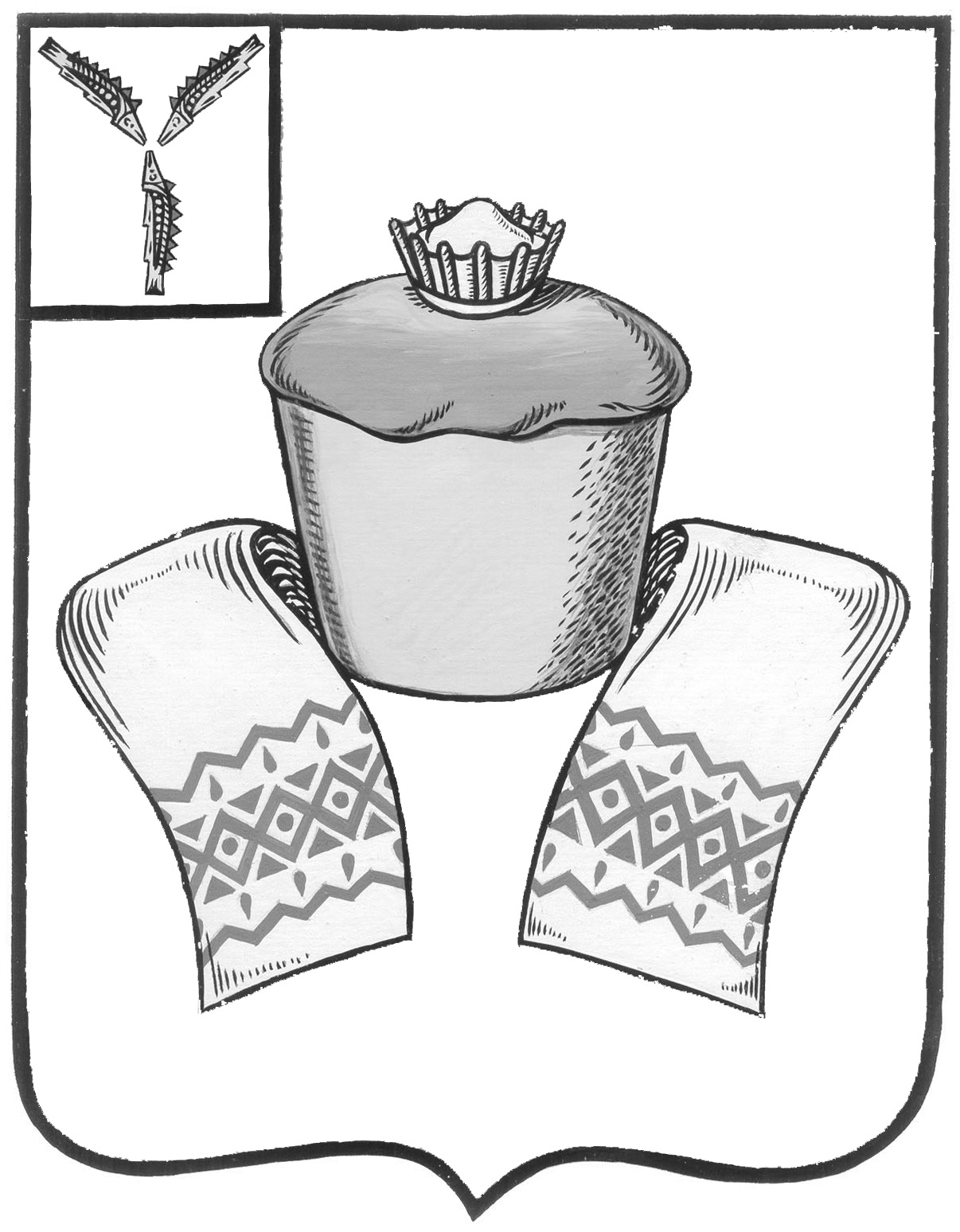 АДМИНИСТРАЦИЯ ФЕДОРОВСКОГО МУНИЦИПАЛЬНОГО  РАЙОНАСАРАТОВСКОЙ ОБЛАСТИП О С Т А Н О В Л Е Н И Е         22.06.2017                       158            От _________________ № _______О внесении изменений в постановление администрации Федоровского муниципального района № 299 от 08.11.2016 года « Об утверждении муниципальной программы «Развитие малого и среднего предпринимательства в Федоровском  муниципальном районе на 2017-2019 годы»В соответствии с Постановлением Правительства Саратовской области от 11.10.2013 № 546-П «Развитие экономического потенциала и повышение инвестиционной привлекательности региона до 2020 года»,                                        ст. 179 Бюджетного кодекса Российской Федерации, руководствуясь Уставом Федоровского  муниципального района Саратовской области, администрация Федоровского муниципального района Саратовской области ПОСТАНОВЛЯЕТ:           1. Внести изменения в приложение № 1 муниципальной программы «Развитие малого и среднего предпринимательства в Федоровском муниципальном районе                                           на 2017-2019 годы»,  изложив паспорт муниципальной программы Федоровского района«Развитие малого и среднего предпринимательства в Федоровском муниципальном районе на 2017-2019 годы» в новой редакции, согласно приложению № 1.2. Настоящее постановление подлежит официальному опубликованию в районной газете «Вперед» и на официальном сайте администрации Федоровского муниципального района Саратовской области.3. Контроль за исполнением настоящего постановления оставляю за собой.Глава Федоровскогомуниципального района	                                               А.А. ГречихоПриложение №1 к постановлению№  158  от  22.06.2017                       Паспортмуниципальной программы Федоровского района«Развитие малого и среднего предпринимательства в Федоровском муниципальном районе на 2017-2019 годы»Верно: управляющий делами                                                      Ю.А. СергееваОснование разработки муниципальной программы (наименование и номер соответствующего правового акта)- Федеральный закон от 06 октября 2003    № 131-ФЗ «Об общих принципах организации местного самоуправления в Российской Федерации»;- Федеральный закон от 24 июля 2007    № 209-ФЗ «О развитии малого и среднего предпринимательства в Российской Федерации», Приказ Минэкономразвития России от 25 марта 2015 года №167 «Об утверждении условий конкурсного отбора субъектов Российской Федерации, бюджетам которых предоставляются субсидии из федерального бюджета на государственную поддержку малого и среднего предпринимательства, включая крестьянские (фермерские) хозяйства, и требований к организациям, образующим инфраструктуру поддержки субъектов малого и среднего предпринимательства;- Постановление Правительства Саратовской области от 11 октября 2013 № 546-П «Развитие экономического потенциала и повышение инвестиционной привлекательности региона до 2020 года»- Федеральный закон от 06 октября 2003    № 131-ФЗ «Об общих принципах организации местного самоуправления в Российской Федерации»;- Федеральный закон от 24 июля 2007    № 209-ФЗ «О развитии малого и среднего предпринимательства в Российской Федерации», Приказ Минэкономразвития России от 25 марта 2015 года №167 «Об утверждении условий конкурсного отбора субъектов Российской Федерации, бюджетам которых предоставляются субсидии из федерального бюджета на государственную поддержку малого и среднего предпринимательства, включая крестьянские (фермерские) хозяйства, и требований к организациям, образующим инфраструктуру поддержки субъектов малого и среднего предпринимательства;- Постановление Правительства Саратовской области от 11 октября 2013 № 546-П «Развитие экономического потенциала и повышение инвестиционной привлекательности региона до 2020 года»- Федеральный закон от 06 октября 2003    № 131-ФЗ «Об общих принципах организации местного самоуправления в Российской Федерации»;- Федеральный закон от 24 июля 2007    № 209-ФЗ «О развитии малого и среднего предпринимательства в Российской Федерации», Приказ Минэкономразвития России от 25 марта 2015 года №167 «Об утверждении условий конкурсного отбора субъектов Российской Федерации, бюджетам которых предоставляются субсидии из федерального бюджета на государственную поддержку малого и среднего предпринимательства, включая крестьянские (фермерские) хозяйства, и требований к организациям, образующим инфраструктуру поддержки субъектов малого и среднего предпринимательства;- Постановление Правительства Саратовской области от 11 октября 2013 № 546-П «Развитие экономического потенциала и повышение инвестиционной привлекательности региона до 2020 года»Ответственный исполнитель муниципальной программыАдминистрация Федоровского муниципального района Саратовской области, органы местного самоуправления района (по согласованию)Администрация Федоровского муниципального района Саратовской области, органы местного самоуправления района (по согласованию)Администрация Федоровского муниципального района Саратовской области, органы местного самоуправления района (по согласованию)Участники муниципальной программысубъекты малого и среднего предпринимательства, зарегистрированные и действующие менее одного годасубъекты малого и среднего предпринимательства, зарегистрированные и действующие менее одного годасубъекты малого и среднего предпринимательства, зарегистрированные и действующие менее одного годаПодпрограммы муниципальной программыотсутствуютотсутствуютотсутствуютУтверждаемые ведомственные целевые программы в сфере реализации муниципальной программыотсутствуютотсутствуютотсутствуютЦели муниципальной программысоздание благоприятных условий для развития субъектов малого и среднего предпринимательства на основе комплексной и эффективной поддержки малого и среднего бизнеса на территории Федоровского муниципального района, финансовая поддержка приоритетных направлений развития малого и среднего предпринимательства; обеспечение условий устойчивого развития и повышения конкурентоспособности малого и среднего предпринимательства на основе модернизации действующих и создания новых производств; стимулирования спроса на производимые ими товары (работы, услуги).создание благоприятных условий для развития субъектов малого и среднего предпринимательства на основе комплексной и эффективной поддержки малого и среднего бизнеса на территории Федоровского муниципального района, финансовая поддержка приоритетных направлений развития малого и среднего предпринимательства; обеспечение условий устойчивого развития и повышения конкурентоспособности малого и среднего предпринимательства на основе модернизации действующих и создания новых производств; стимулирования спроса на производимые ими товары (работы, услуги).создание благоприятных условий для развития субъектов малого и среднего предпринимательства на основе комплексной и эффективной поддержки малого и среднего бизнеса на территории Федоровского муниципального района, финансовая поддержка приоритетных направлений развития малого и среднего предпринимательства; обеспечение условий устойчивого развития и повышения конкурентоспособности малого и среднего предпринимательства на основе модернизации действующих и создания новых производств; стимулирования спроса на производимые ими товары (работы, услуги).Целевые показатели развития малого и среднего бизнеса 1) оборот субъектов малого и среднего предпринимательства (включая микропредприятия и индивидуальных предпринимателей): 2017 год – 103,0 %2018 год – 110,0 %2019 год – 120,0 %2) количество субъектов малого и среднего предпринимательства (включая индивидуальных предпринимателей) в расчете на 1 тыс. населения, ед.:2017 год – 17,5 2018 год – 18,02019 год – 18,63)   доля среднесписочной численности работников (без внешних совместителей), занятых у субъектов МСП, в общей численности занятого населения, %:2017 год – 22,5 %2018 год – 23,0 %2019 год – 24,5 %1) оборот субъектов малого и среднего предпринимательства (включая микропредприятия и индивидуальных предпринимателей): 2017 год – 103,0 %2018 год – 110,0 %2019 год – 120,0 %2) количество субъектов малого и среднего предпринимательства (включая индивидуальных предпринимателей) в расчете на 1 тыс. населения, ед.:2017 год – 17,5 2018 год – 18,02019 год – 18,63)   доля среднесписочной численности работников (без внешних совместителей), занятых у субъектов МСП, в общей численности занятого населения, %:2017 год – 22,5 %2018 год – 23,0 %2019 год – 24,5 %1) оборот субъектов малого и среднего предпринимательства (включая микропредприятия и индивидуальных предпринимателей): 2017 год – 103,0 %2018 год – 110,0 %2019 год – 120,0 %2) количество субъектов малого и среднего предпринимательства (включая индивидуальных предпринимателей) в расчете на 1 тыс. населения, ед.:2017 год – 17,5 2018 год – 18,02019 год – 18,63)   доля среднесписочной численности работников (без внешних совместителей), занятых у субъектов МСП, в общей численности занятого населения, %:2017 год – 22,5 %2018 год – 23,0 %2019 год – 24,5 %Задачи муниципальной программы1) совершенствование нормативно-правовой базы в сфере поддержки малого и среднего предпринимательства;2) осуществление финансовой поддержки субъектов малого и среднего предпринимательства в соответствии с законодательством РФ;3) максимальное удовлетворение потребностей субъектов малого и среднего предпринимательства в информационных и консультационных услугах;4) стимулирование субъектов малого и среднего предпринимательства к модернизации основных средств и внедрению новых технологий на производстве;5) развитие и создание условий для реализации потенциала субъектов малого и среднего предпринимательства, продвижение продукции местных товаропроизводителей;6) сохранение существующих и создание новых рабочих мест, создание условий для организации собственного бизнеса, вовлечение в него безработных граждан и других социально незащищенных групп населения;7) формирование положительного имиджа предпринимателя Федоровского муниципального района;8) увеличение налоговых поступлений от субъектов малого и среднего предпринимательства района, применяющих специальные режимы налогообложения;9) снижение административных ограничений при осуществлении предпринимательской деятельности 1) совершенствование нормативно-правовой базы в сфере поддержки малого и среднего предпринимательства;2) осуществление финансовой поддержки субъектов малого и среднего предпринимательства в соответствии с законодательством РФ;3) максимальное удовлетворение потребностей субъектов малого и среднего предпринимательства в информационных и консультационных услугах;4) стимулирование субъектов малого и среднего предпринимательства к модернизации основных средств и внедрению новых технологий на производстве;5) развитие и создание условий для реализации потенциала субъектов малого и среднего предпринимательства, продвижение продукции местных товаропроизводителей;6) сохранение существующих и создание новых рабочих мест, создание условий для организации собственного бизнеса, вовлечение в него безработных граждан и других социально незащищенных групп населения;7) формирование положительного имиджа предпринимателя Федоровского муниципального района;8) увеличение налоговых поступлений от субъектов малого и среднего предпринимательства района, применяющих специальные режимы налогообложения;9) снижение административных ограничений при осуществлении предпринимательской деятельности 1) совершенствование нормативно-правовой базы в сфере поддержки малого и среднего предпринимательства;2) осуществление финансовой поддержки субъектов малого и среднего предпринимательства в соответствии с законодательством РФ;3) максимальное удовлетворение потребностей субъектов малого и среднего предпринимательства в информационных и консультационных услугах;4) стимулирование субъектов малого и среднего предпринимательства к модернизации основных средств и внедрению новых технологий на производстве;5) развитие и создание условий для реализации потенциала субъектов малого и среднего предпринимательства, продвижение продукции местных товаропроизводителей;6) сохранение существующих и создание новых рабочих мест, создание условий для организации собственного бизнеса, вовлечение в него безработных граждан и других социально незащищенных групп населения;7) формирование положительного имиджа предпринимателя Федоровского муниципального района;8) увеличение налоговых поступлений от субъектов малого и среднего предпринимательства района, применяющих специальные режимы налогообложения;9) снижение административных ограничений при осуществлении предпринимательской деятельности Ожидаемые конечные результаты реализации муниципальной программы- оказание консультационно -информационной практической поддержки субъектам малого предпринимательства;- рост предпринимательской активности в районе;- увеличение объемов произведенной продукции, работ (услуг) малыми и средними предприятиями;- распространение положительного опыта работы субъектов малого предпринимательства, награждение  лучших предпринимателей района;- повышение конкурентоспособности местной продукции на территории области;- повышение престижа предпринимательской деятельности;- обеспечение занятости молодежи, безработных и других социально незащищенных групп населения посредством создания новых и развития действующих субъектов малого и среднего предпринимательства;- рост доходов и уровня социальной защищенности работников, занятых в предпринимательской сфере;- увеличение налоговых поступлений от субъектов малого и среднего предпринимательства района, применяющих специальные режимы налогообложения;- увеличение капитализации организаций и модернизация производственной базы субъектов малого и среднего предпринимательства путем привлечения инвестиционных ресурсов.- оказание консультационно -информационной практической поддержки субъектам малого предпринимательства;- рост предпринимательской активности в районе;- увеличение объемов произведенной продукции, работ (услуг) малыми и средними предприятиями;- распространение положительного опыта работы субъектов малого предпринимательства, награждение  лучших предпринимателей района;- повышение конкурентоспособности местной продукции на территории области;- повышение престижа предпринимательской деятельности;- обеспечение занятости молодежи, безработных и других социально незащищенных групп населения посредством создания новых и развития действующих субъектов малого и среднего предпринимательства;- рост доходов и уровня социальной защищенности работников, занятых в предпринимательской сфере;- увеличение налоговых поступлений от субъектов малого и среднего предпринимательства района, применяющих специальные режимы налогообложения;- увеличение капитализации организаций и модернизация производственной базы субъектов малого и среднего предпринимательства путем привлечения инвестиционных ресурсов.- оказание консультационно -информационной практической поддержки субъектам малого предпринимательства;- рост предпринимательской активности в районе;- увеличение объемов произведенной продукции, работ (услуг) малыми и средними предприятиями;- распространение положительного опыта работы субъектов малого предпринимательства, награждение  лучших предпринимателей района;- повышение конкурентоспособности местной продукции на территории области;- повышение престижа предпринимательской деятельности;- обеспечение занятости молодежи, безработных и других социально незащищенных групп населения посредством создания новых и развития действующих субъектов малого и среднего предпринимательства;- рост доходов и уровня социальной защищенности работников, занятых в предпринимательской сфере;- увеличение налоговых поступлений от субъектов малого и среднего предпринимательства района, применяющих специальные режимы налогообложения;- увеличение капитализации организаций и модернизация производственной базы субъектов малого и среднего предпринимательства путем привлечения инвестиционных ресурсов.Сроки и этапы реализации муниципальной программы2017-2019 годы2017-2019 годы2017-2019 годыОбъемы финансового обеспечения муниципальной программы, в том числе по годамрасходы (тыс. рублей)расходы (тыс. рублей)расходы (тыс. рублей)Объемы финансового обеспечения муниципальной программы, в том числе по годамвсего201720182019бюджет муниципального района(прогнозно)42,0     14,014,014,0федеральный бюджет (прогнозно)0,000,000,000,00областной бюджет (прогнозно)0,000,000,000,00внебюджетные источники (прогнозно) 0,000,000,000,00